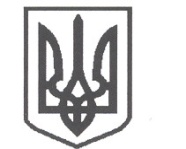 УКРАЇНАСРІБНЯНСЬКА СЕЛИЩНА РАДАВИКОНАВЧИЙ КОМІТЕТРІШЕННЯ20 липня 2022 року     					              	      		№ 95смт СрібнеПро розгляд заяви  гр. ХІЛОБКА М.В.,жителя  вул. І.Франка 19,  с.Гнатівка, Прилуцького району, Чернігівської областіРозглянувши заяву гр. ХІЛОБКА Михайла Васильовича,  жителя               вул. І.Франка 19,  с.Гнатівка, Прилуцького району, Чернігівської області та матеріали, подані до виконкому, про надання матеріальної допомоги на лікування, керуючись   ст. 34 Закону України «Про місцеве самоврядування в Україні» у рамках виконання Програми «Турбота» на 2021 - 2026 роки, затвердженої рішенням тридцять шостої сесії сьомого скликання Срібнянської селищної ради від 13 жовтня 2020 року, виконавчий комітет селищної ради вирішив:Надати матеріальну допомогу на лікування гр. ХІЛОБКУ Михайлу Васильовичу,  жителю  вул. І.Франка 19,  с.Гнатівка, Прилуцького району, Чернігівської області в розмірі – 2000 (дві тисячі) грн.Відділу   бухгалтерського   обліку   та   звітності   провести   виплатуодноразової грошової допомоги гр. ХІЛОБКУ Михайлу Васильовичу у розмірах згідно з п. 1  цього рішення.Контроль  за   виконанням  цього   рішення  покласти  на  керуючого справами (секретаря) виконавчого комітету Ірину ГЛЮЗО.Селищний голова	Олена ПАНЧЕНКО